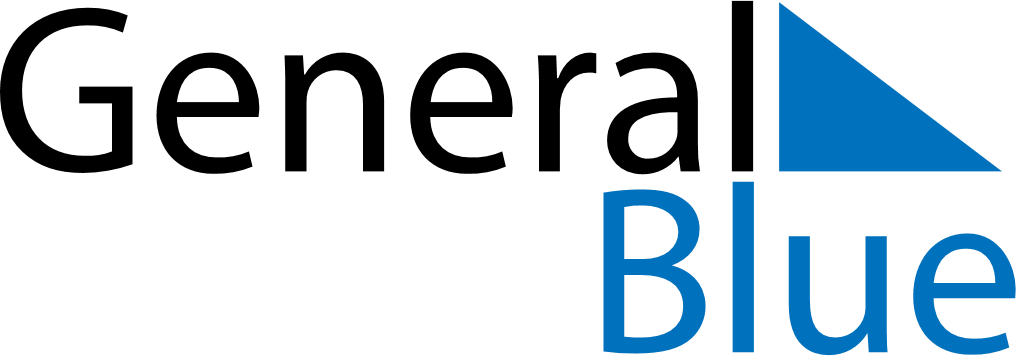 February 2027February 2027February 2027February 2027RwandaRwandaRwandaMondayTuesdayWednesdayThursdayFridaySaturdaySaturdaySunday12345667Heroes Day8910111213131415161718192020212223242526272728